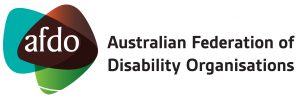 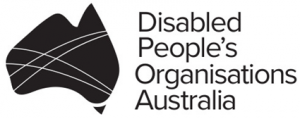 People with disability, and our organisations and supporters, have been calling for a Royal Commission into the epidemic of violence against us for many years. Recently, we have had cause to hope that our long campaign for justice was over. Yet while we greeted the Prime Minister’s announcement of the formation of our Royal Commission on Friday with hope and relief, this was quickly followed by concern about the appointment of some of the Commissioners. Sadly, we believe two of those appointed have significant conflicts of interest that threaten the integrity of the Royal Commission process. In addition, we want all Commissioners to fully declare any and all potential, perceived or actual conflicts of interests, and be willing to step aside from hearings that involve their conflicts of interest.People with disability, and our organisations and supporters, call for the Hon. John Ryan, AM, and Ms Barbara Bennett, PSM, to step down as Commissioners for our Royal Commission into Violence, Abuse, Neglect and Exploitation of People with Disability, due to the real, perceived and potential conflicts of interest arising from their past roles.We need to have complete confidence that our Royal Commission is a place where we can give evidence safely. People with disability must be able to tell our stories to Commissioners, knowing that we can seek and receive justice from them and the body they represent. We need to feel safe in telling our stories, some of which involve the public institutions and bureaucracies that have been responsible for violence, abuse, neglect and exploitation.Therefore, the Commissioners for our Royal Commission need to be above reproach, free of any perceived or potential bias or influence and have the primary interests of people with disability at the heart of what they do. Over the last few weeks, we have put forward many names of highly respected and well qualified people with disability, and our supporters, who could serve as Commissioners.The broad disability community, and our supporters, believe that Mr Ryan and Ms Bennett have significant conflicts of interest due to their past roles and, if unaddressed, this may threaten the integrity and participation of people with disability in our Royal Commission.Mr Ryan, as a very recent senior public servant for the NSW Department of Family and Community Services (Ageing, Disability and Home Care), has been involved with oversight of residential care programs for people with disability in NSW. Ms Bennett was recently the Deputy Secretary of the Families and Communities Branch of the Department of Social Services (DSS) in the Commonwealth Government, and at various times oversaw the Commonwealth workplace health and compensation scheme, the National Redress Scheme, welfare, family safety, housing and homelessness, and grants to the disability sector. DSS also funds and oversees disability services and Australian Disability Enterprises. Therefore, both had responsibility for organisations that are likely to come under significant scrutiny by our Royal Commission. As such, their involvement raises major concerns about their conflict of interest, whether potential, perceived or real.We understand that Mr Ryan and Ms Bennett are respected public servants who sought to make a positive contribution to ending abuse and violence through this Royal Commission. However, we believe this work would be best served if they acknowledged their real, potential or perceived conflicts of interest and step aside. We call upon them to do this today in the best interests of people with disability, and the integrity of our Royal Commission.Signed by:Disabled People’s Organisations AustraliaFirst Peoples Disability Network AustraliaPeople with Disability AustraliaNational Ethnic Disability AllianceWomen With Disabilities Australia.Australian Federation of Disability OrganisationsInclusion AustraliaCommunity Disability Alliance HunterDown Syndrome AustraliaBrain Injury AustraliaNSW Council of Intellectual DisabilityDisability Advocacy Network of AustraliaNSW Disability Advocacy AlliancePhysical Disability Council of NSWFamily Advocacy (NSW)Disability Advocacy NSW2RPH (Radio for People with Print Disability)Intellectual Disability Rights ServicesAbility AdvocacyIDEASAdvocacy for Inclusion (ACT)RDAS Regional Disability Advocacy Service (NSW & Vic)Blind Citizens AustraliaDisability Resource Centre (Vic)Queensland Advocacy Inc.Leadership Plus (Vic)AED Legal Centre (Vic)Gold Coast Disability AdvocacySpeak Out Advocacy (TAS)People with Disabilities WADevelopmental Disabilities WASouthern Disability Advocacy  (Vic)Queenslanders with Disability NetworkRights in Action (Qld)Amparo (Qld)Valid (Vic)Women With Disabilities ACTColac Otway Region Advocacy ServiceSpinal Cord Injuries AustraliaRights Information & Advocacy Centre Inc. (Vic)Melbourne East Disability AdvocacyADACAS (ACT)Deaf AustraliaDeafblind AustraliaA4 (Autism Aspergers Advocacy Australia)Side by Side AdvocacyDeafness Forum of AustraliaDisability Justice AustraliaEnhanced LifestylesPeople with Disabilities ACTPhysical Disabilities AustraliaNational Congress of Australia’s First PeoplesNational Aboriginal and Torres Strait Islander Legal ServicesAll Means All – The Australian Alliance for Inclusive EducationVillamanta Disability Rights Legal Service IncSouth Australian Council of Social Service (SACOSS)Queensland Collective for Inclusive EducationStarting With JuliusSisters InsideDisability ClotheslineNational Older Women’s Network Australia INCSpeaking Up For You (SUFY)Grampians Disability AdvocacyBolshy DivasNational Association of Community Legal Centres (NACLC)Brain Injury MattersNational Aboriginal and Torres Strait Islander Legal ServicesStroke Recovery AssociationADAM IncMulticultural Disability Advocacy AssociationMacleod Accommodation Support Service IncWomen’s Electoral LobbyCraig WallaceChristina RyanGeoff Trappett, Inclusion MovesClaire Spivakovsky, University of MelbourneDinesh Wadiwel, University of SydneyLinda Steele, University of Technology, SydneyCatia MalaquiasDr Jocelynne A. Scutt, Barrister & Human Rights Lawyer, Cambridgeshire County CouncillorSharon GraySteven YatesNoel P MullerKristin GillespieDr Elisabeth Kramer, University of SydneyToni RugenDeb Haller, Advocate, QCIEChanelle McKennaGail SimpkinsDr Anna Arstein-Kerslake, Melbourne Law School, University of MelbourneSue TapeDebbie KilroyElisabeth EllisAmy CalladineDr Joseph Naimo, University of Notre Dame AustraliaJennie KeoughBelinda RigbyJulie GuilfoileJim GuilfoileGlenda LeeElaine ButlerNaomi ClarkeSue GilbeyJulia HaraksinIan IrwinGeoff MillicanLarissa MacFarlaneTaya NielsenNatali PearsonDr Narelle Warren, Monash UniversityJacqui Narvaez-JimenezAnn-Marie Loebel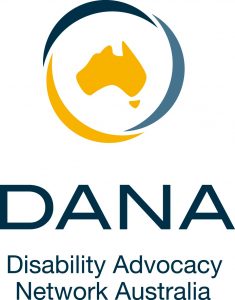 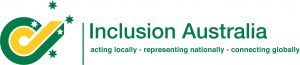 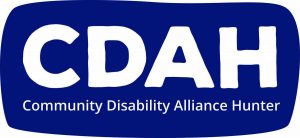 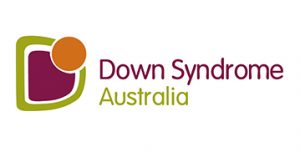 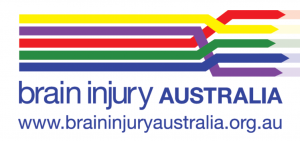 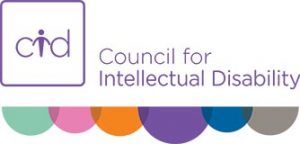 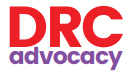 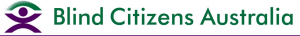 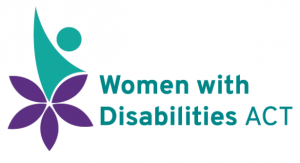 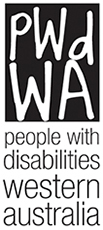 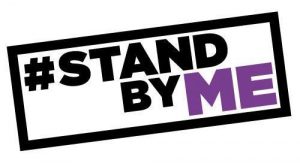 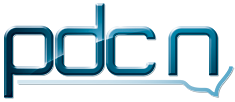 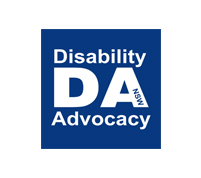 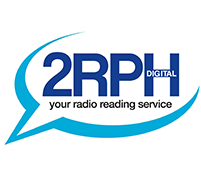 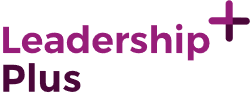 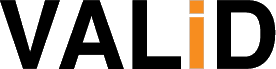 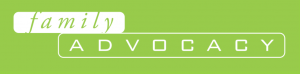 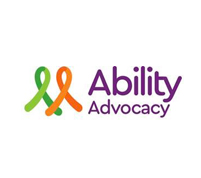 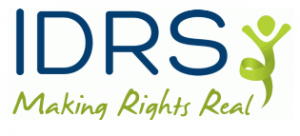 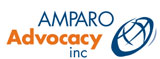 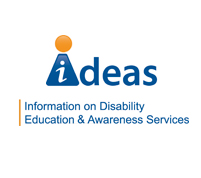 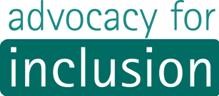 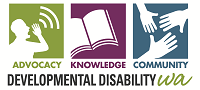 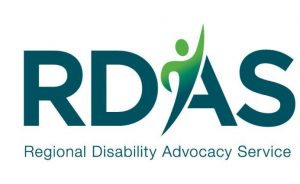 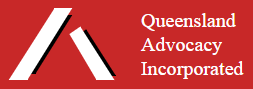 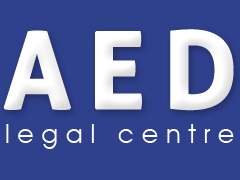 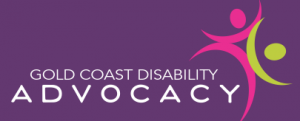 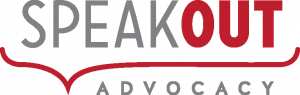 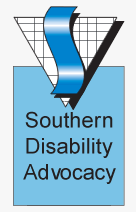 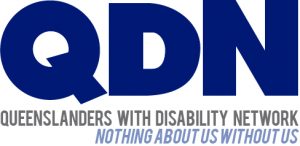 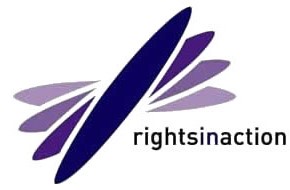 